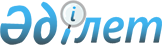 Об утверждении Соглашения об образовании Совета председателей верховных (высших) судов государств – участников Содружества Независимых ГосударствУказ Президента Республики Казахстан от 4 июля 2022 года № 954
      В соответствии с подпунктом 1) статьи 15 Закона Республики Казахстан "О международных договорах Республики Казахстан" ПОСТАНОВЛЯЮ:     
      1. Утвердить прилагаемое Соглашение об образовании Совета председателей верховных (высших) судов государств – участников Содружества Независимых Государств, совершенное 15 октября 2021 года.    
      2. Настоящий Указ вводится в действие со дня его подписания.    СОГЛАШЕНИЕ     
об образовании Совета председателей верховных (высших) судов государств – участников Содружества Независимых Государств   
      Государства – участники Содружества Независимых Государств, именуемые в дальнейшем Сторонами,
      придавая большое значение постоянному развитию судебных систем и совершенствованию законодательства Сторон в сфере осуществления правосудия,
      стремясь к дальнейшему укреплению межгосударственного правового сотрудничества в судебной сфере и расширению механизмов оказания взаимной правовой помощи между судебными органами Сторон,
      исходя из объективной потребности объединения усилий в обеспечении исполнения решений судов одной из Сторон на территории другой Стороны и регулярного обмена опытом применения национального законодательства и норм судопроизводства при осуществлении правосудия,
      придавая большое значение проведению совместных регулярных встреч и консультаций судов в целях выработки согласованных подходов в решении вопросов гармонизации законодательства и судебной практики по его применению,
      осознавая важность организационного оформления сотрудничества для обеспечения его стабильного развития,
      согласились о нижеследующем:   Статья 1 
      Стороны образовывают Совет председателей верховных (высших) судов государств – участников Содружества Независимых Государств (далее - Совет).
      Совет осуществляет свою деятельность на основании Положения о Совете председателей верховных (высших) судов государств – участников Содружества Независимых Государств, которое является неотъемлемой частью настоящего Соглашения. Статья 2 
      Стороны информируют депозитарий о высших судебных органах каждой из Сторон, ответственных за реализацию настоящего Соглашения, в течение 30 дней с даты подписания настоящего Соглашения. Статья 3 
      По согласию Сторон в настоящее Соглашение могут быть внесены изменения и дополнения, являющиеся его неотъемлемой частью, которые оформляются соответствующими протоколами. Статья 4 
      Настоящее Соглашение вступает в силу по истечении 30 дней с даты получения депозитарием последнего уведомления о выполнении подписавшими его Сторонами внутригосударственных процедур, необходимых для его вступления в силу.
      С даты вступления в силу настоящего Соглашения для Сторон, являющихся участниками Соглашения об образовании Совета председателей высших арбитражных, хозяйственных, экономических и других судов, разрешающих дела по спорам в сфере экономики, от 7 октября 2002 года, в отношениях между этими Сторонами данное Соглашение прекращает действие. Статья 5 
      Настоящее Соглашение открыто для присоединения любого государства – участника Содружества Независимых Государств, разделяющего его цели и принципы, путем передачи депозитарию документа о присоединении.
      Для присоединяющегося государства Соглашение вступает в силу:
      а) по истечении 30 дней с даты получения депозитарием документа о присоединении при условии, что на момент сдачи депозитарию документов о присоединении Соглашение вступило в силу;
      б) с даты вступления в силу Соглашения при условии, что на момент сдачи депозитарию документов о присоединении Соглашение не вступило в силу. Статья 6 
      Каждая из Сторон вправе выйти из настоящего Соглашения, письменно уведомив об этом депозитарий.
      Соглашение прекращает действие в отношении такой Стороны через 6 месяцев с даты получения депозитарием соответствующего уведомления.
      Совершено 15 октября 2021 года в одном подлинном экземпляре на русском языке. Подлинный экземпляр хранится в Исполнительном комитете Содружества Независимых Государств, который направит каждому государству, подписавшему настоящее Соглашение, его заверенную копию. ПОЛОЖЕНИЕ 
о Совете председателей верховных (высших) судов государств - участников Содружества Независимых Государств I. Общие положения
      1. Совет председателей верховных (высших) судов государств – участников Содружества Независимых Государств (далее - Совет) является межгосударственным органом Содружества Независимых Государств (далее - СНГ) и образован для выработки согласованных принципов и правил сотрудничества между судами, его организационного обеспечения и содействия практической реализации.
      2. В состав Совета входят председатели верховных (высших) судов государств - участников Соглашения об образовании Совета председателей верховных (высших) судов государств – участников Содружества Независимых Государств от 15 октября 2021 года (далее – Соглашение) либо лица, исполняющие их обязанности (далее - члены Совета).
      3. Совет руководствуется в своей деятельности Уставом СНГ, международными договорами и решениями, принятыми в рамках СНГ, настоящим Положением.
      4. Совет осуществляет свою деятельность во взаимодействии с Исполнительным комитетом СНГ, другими органами СНГ, при необходимости – с секретариатами международных организаций, а также судебными и другими органами государственной власти государств - участников СНГ. II. Основные направления деятельности и функции Совета
      5. Основными направлениями деятельности Совета являются:
      определение приоритетных направлений и форм сотрудничества судебных органов в сфере осуществления правосудия, защиты прав и законных интересов лиц, проживающих (находящихся) на территориях государств – участников СНГ;
      содействие реализации международных договоров и иных актов в сфере правового сотрудничества, принятых в рамках СНГ, и выработка предложений о мерах по совершенствованию правового регулирования межгосударственных отношений в рамках СНГ;
      совершенствование механизмов оказания правовой помощи, организация и координация взаимодействия судебных органов государств – участников СНГ в области оказания правовой помощи, признания и разрешения исполнения судебных актов;
      содействие обмену информацией о применении судами государств – участников СНГ международных актов и национального законодательства, правил судопроизводства и организации деятельности судов;
      организация сотрудничества в осуществлении подготовки и повышения квалификации судей и работников судов;
      содействие сотрудничеству национальных судебных органов с Экономическим судом СНГ в выработке единых подходов к применению международных договоров государств – участников СНГ.
      6. Основными функциями Совета являются:
      обмен информацией о национальном законодательстве и судебной практике государств – участников СНГ по актуальным проблемам правового регулирования, организации и опыте работы судебных органов;
      рассмотрение практики применения национальными судами международных договоров о правовой помощи и правовых отношениях, заключенных в рамках СНГ, выработка предложений по повышению эффективности их реализации;
      выработка согласованных позиций и рекомендаций по вопросам осуществления правосудия, представляющим взаимный интерес для судебных органов государств - участников СНГ;
      рассмотрение предложений национальных судов и других органов государственной власти государств – участников СНГ о совершенствовании взаимодействия между судами;
      разработка проектов международных договоров в сфере правового сотрудничества государств – участников СНГ и предложений по совершенствованию;
      взаимодействие с органами СНГ и других международных организаций по актуальным вопросам развития сотрудничества в сфере осуществления правосудия.
      Совет может осуществлять иные функции, направленные на выработку согласованных принципов и правил сотрудничества между судами, его организационное обеспечение и содействие его практической реализации. III. Права Совета
      7. Совет вправе:
      принимать в рамках своей компетенции решения и разрабатывать рекомендации, направленные на развитие сотрудничества и взаимодействия между судами государств – участников СНГ, на реализацию решений Совета глав государств, Совета глав правительств СНГ, а также международных договоров, заключенных в рамках СНГ;
      вносить в установленном порядке подготовленные Советом проекты документов по вопросам, входящим в его компетенцию, на рассмотрение Совета глав государств, Совета глав правительств СНГ;
      обращаться с запросами о толковании применения положений международных договоров, других актов СНГ и его институтов в Экономический Суд СНГ;
      создавать для выполнения своих функций временные или постоянные рабочие группы, при необходимости утверждать положения о них, осуществлять общее руководство их деятельностью;
      запрашивать у судебных и других органов государств – участников СНГ, а также у органов СНГ информацию, необходимую для выполнения своих функций. IV. Организация деятельности Совета
      8. Заседания Совета проводятся в государствах – участниках Соглашения, как правило, поочередно в порядке русского алфавита названий государств, по мере необходимости, но не реже одного раза в два года.
      Внеочередные заседания Совета могут созываться по инициативе одного или нескольких членов Совета при согласии не менее половины общего состава Совета. Такое заседание проводится, как правило, в государстве инициатора его созыва.
      В случае необходимости и при наличии технической возможности заседания Совета могут проводиться в дистанционной (с использованием видеоконференцсвязи) форме.
      Член Совета, не имеющий возможности участвовать в заседании, вправе делегировать своего представителя, полномочия которого должны быть подтверждены.
      Заседания Совета правомочны, если в них принимает участие не менее половины членов Совета или их представителей.
      В заседаниях Совета с правом совещательного голоса принимают участие Председатель Экономического суда СНГ, секретарь Совета, представитель Исполнительного комитета СНГ.
      С согласия членов Совета в заседаниях могут принимать участие в качестве наблюдателей представители судов, руководители которых не являются членами Совета, представители других органов и организаций государств – участников СНГ, международных организаций.
      9. Председательство в Совете осуществляется поочередно каждым государством - участником в лице представляющего его члена Совета на основе принципа ротации в порядке русского алфавита названий государств, как правило, в течение двух лет, если иное не будет установлено Советом.
      Предшествующий и последующий председатели Совета являются его сопредседателями.
      В случае временного отсутствия Председателя Совета, его обязанности возлагаются на одного из сопредседателей.
      10. Председатель Совета:
      организует работу Совета и осуществляет общее руководство Советом, организует и координирует выполнение решений Совета;
      представляет Совет во взаимоотношениях с органами СНГ, органами государственной власти государств – участников СНГ и международными организациями по вопросам, связанным с деятельностью Совета;
      определяет время проведения очередного заседания по согласованию с другими членами Совета, осуществляет общее руководство подготовкой вопросов, вносимых на рассмотрение Совета;
      организует и проводит заседание Совета;
      подписывает решения и протокол заседания Совета;
      представляет для утверждения Советом кандидатуру секретаря Совета и осуществляет руководство деятельностью секретариата Совета;
      выполняет иные функции, необходимые для обеспечения работы Совета.
      11. На заседаниях Совета принимаются решения.
      Каждое государство - участник Соглашения имеет в Совете один голос. В случае участия в составе Совета двух или более членов Совета от одного государства при принятии решения ими должна быть представлена согласованная позиция, которая учитывается как один голос.
      Решения Совета по процедурным вопросам принимаются простым большинством голосов присутствующих на заседании членов Совета.
      Решения Совета по другим вопросам принимаются консенсусом и носят рекомендательный характер. Консенсус определяется как отсутствие официального возражения хотя бы одного из присутствующих на заседании членов Совета, выдвигаемого им как представляющее препятствие для принятия решения по рассматриваемому вопросу.
      Любой член Совета может заявить о незаинтересованности в том или ином вопросе, что не является препятствием для принятия решения, а также присоединения к принятому решению в будущем.
      12. Совет может принимать регламент своей работы.
      13. Секретариат Совета один раз в два года представляет в Исполнительный комитет СНГ информацию о деятельности Совета.
      14. Рабочим языком Совета является русский язык. V. Секретариат Совета
      15. Организационно-техническое и информационное обеспечение деятельности Совета осуществляется его секретариатом.
      Функции секретариата выполняет структурное подразделение суда, руководитель которого является Председателем Совета, совместно со структурным подразделением Исполнительного комитета СНГ.
      Руководителем секретариата (секретарем Совета) является представитель подразделения суда, на которое возложено выполнение функций секретариата, а заместителем руководителя секретариата – представитель Исполнительного комитета СНГ.
      16. Секретариат:
      организует и обеспечивает проведение заседаний Совета в порядке, предусмотренном настоящим Положением и регламентом работы Совета;
      организует работу Совета между заседаниями;
      осуществляет согласование и подготовку материалов к рассмотрению на заседаниях Совета;
      формирует проект повестки дня заседания Совета, рассылает участникам заседания проект повестки дня и проекты документов, вносимые на рассмотрение Совета;
      обеспечивает своевременное оформление и направление решений, принятых в рамках Совета;
      организует работу рабочих групп, созданных в соответствии с решениями Совета;
      осуществляет контроль за выполнением решений Совета, информирует членов Совета об исполнении принятых Советом решений;
      взаимодействует в пределах своей компетенции с органами отраслевого сотрудничества СНГ, судебными и другими органами государственной власти государств – участников СНГ;
      выполняет другие функции по поручению Председателя Совета.
      17. Секретарь Совета назначается решением Совета.
      Секретарь Совета:
      обеспечивает выполнение возложенных на секретариат функций;
      ведет и подписывает протокол заседания Совета.
      18. Учет и хранение документов Совета осуществляет структурное подразделение Исполнительного комитета СНГ, представитель которого входит в состав секретариата Совета. VI. Финансирование
      19. Расходы, связанные с финансированием проведения заседания Совета, осуществляются за счет средств, предусматриваемых в национальном бюджете принимающего государства – участника Соглашения на обеспечение деятельности верховного (высшего) суда.     
      20. Расходы на командирование членов Совета осуществляются за счет средств, предусматриваемых в национальных бюджетах направляющих государств – участников Соглашения на обеспечение деятельности верховных (высших) судов. Расходы на командирование участников заседания осуществляются за счет средств направляющих органов и организаций.    
					© 2012. РГП на ПХВ «Институт законодательства и правовой информации Республики Казахстан» Министерства юстиции Республики Казахстан
				
      Президент Республики Казахстан

К. Токаев
Примечание. 
Текст международного 
Соглашения, прилагаемый к 
нормативному правовому акту, 
не является официальным. 
Официально заверенную копию 
международного Соглашения 
РК на языках заключения можно 
получить в Министерстве 
иностранных дел РК, 
ответственном за регистрацию, 
учет и хранение международных 
Соглашений РК    УТВЕРЖДЕНО
Указом Президента
Республики Казахстан
от 4 июля 2022 года
№ 954    
За Азербайджанскую Республику

За Российскую Федерацию

За Республику Армения

За Республику Таджикистан

За Республику Беларусь

За Туркменистан

За Республику Казахстан

За Республику Узбекистан

За Кыргызскую Республику

За Украину

За Республику Молдова
